NEJLEPŠÍ ODDECHOVKA NA LÉTOOD ÚSPĚŠNÉHO AUTORA ROBERTA BRYNDZY 27. května 2021, PrahaNakladatelství Cosmopolis, které je součástí Nakladatelského domu GRADA, přichází s novinkou oblíbeného autora Roberta Bryndzy. Nejde však o další detektivní sérii, jak by se dalo očekávat. Ještě než Robert získal celosvětový úspěch se sérií s Erikou Fosterovou, uvedl se v Británii romanticko-humoristickou sérií ve stylu Bridget Jonesové s hlavní hrdinkou Coco Pinchardovou. V ní Robert Bryndza dokazuje, že je nejen výborný spisovatel, který umí vystavět napětí a výborně vykreslit psychologii postav, ale že má také smysl pro humor a ironii. Pomocí NE TAK ÚPLNĚ SOUKROMÝCH E-MAILŮ COCO PINCHARDOVÉ díky němu zjistíte, jaké to je, když po čtyřicítce začínáte úplně znovu. Je to jízda…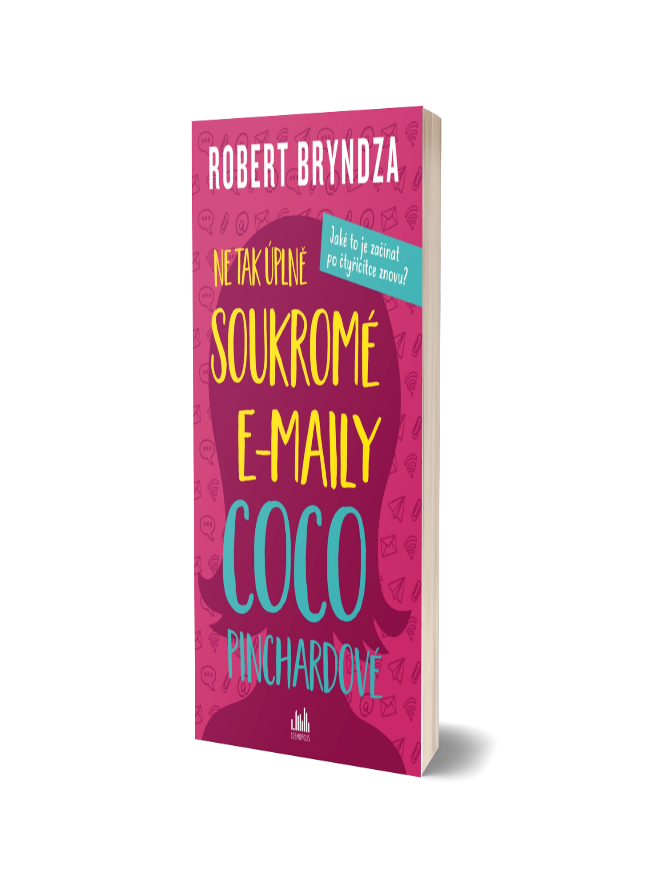 Coco Pinchardová byla až do vánočních svátků šťastná manželka a matka (před chvílí) dospělého syna, která si splnila svůj největší sen – vyšla jí první kniha.U vánočního stromečku se měla sejít celá velká šťastná rodina a Coco se těšila, jaké skvělé věci jí další rok přinese.A pak to šlo všechno do háje. Namísto vysněného šperku dostala Coco od manžela iPhone a za pár dnů je právě telefon skoro to jediné, co jí ze starého života zbylo. Z něj teď píše svým přátelům e-maily o tom, co se všechno v jejím „novém“ životě děje. A o tom, jaké to je, když si musíte život poskládat úplně jinak. Ještě že zbyl Coco nadhled a smysl pro humor...Robert Bryndza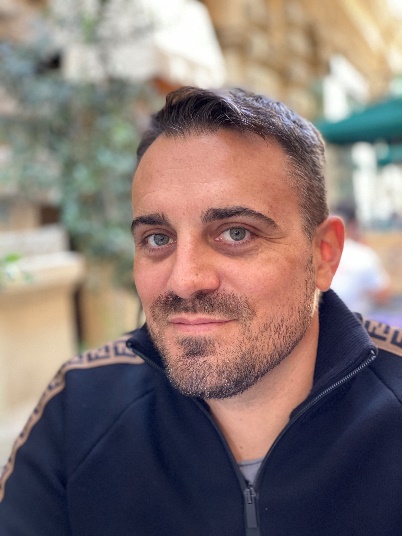 Robert Bryndza je britský autor žijící trvale na Slovensku se svým manželem Jánem. Jeho prvního thrilleru, Dívky v ledu, se v zahraničí již prodaly více než dva miliony výtisků, byl označen jako The Wall Street Journal a USA Today bestseller a práva byla prodána do devětadvaceti jazyků. The Girl in the Ice (Dívka v ledu) je první díl poutavé série s vyšetřovatelkou Erikou Fosterovou. I jeho další po-kračování Night Stalker (Noční lov), Dark Water (Temné hlubiny), Last Breath (Do posledního dechu), Cold Blood (Chladnokrevně) a Deadly Secrets (Smrtící tajnosti) se drží na předních příčkách nejpro-dávanějších knih. Nyní Robert Bryndza pracuje na dalších případech nové hrdinky Kate Marshallové. Kromě těchto dvou sérií je taktéž autorem romanticky a humorně laděných zahraničních bestsellerů. Více o autorovi se můžete dočíst na webových stránkách www.robertbryndza.com, Twitteru @RobertBryndza či na Facebooku a Instagramu.K dispozici na vyžádání: kniha k recenzi (tištěná, pdf)kniha do soutěžeukázka z knihyhi-res obálkamožnost online rozhovoru s autoremPoptávejte také materiály k detektivní sérii s Kate Marshallovou: Kanibal z Nine ElmsMlha nad Shadow Sandsnebo předchozí sérii s Erikou Fosterovou: Dívka v leduNoční lovTemné hlubinyDo posledního dechuChladnokrevněSmrtící tajnostiKontaktní údaje:Tereza Charvátová, PR a propagaceNakladatelský dům GRADAU Průhonu 22, 170 00 Praha 7t.charvatova@grada.cz, +420 703 143 154www.grada.czNakladatelský dům GRADA slaví 30. narozeniny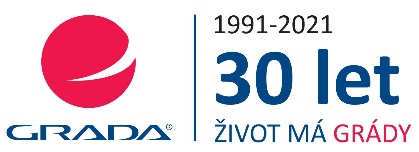 Život naší rodinné firmy má grády! Vydáno více než 13 000 novinek a dotisků, celkem 26,5 milionu knih, to je 580 velkých kamionů knih, nebo police knih dlouhá 610 km, z Prahy do Bratislavy a zpátky. Nakladatelský dům GRADA si drží pozici největšího tuzemského nakladatele odborné literatury a stále rychleji  posiluje v ostatních žánrech. Je třetím největším nakladatelstvím v ČR a největší rodinnou firmou v oboru.Tradiční značka GRADA zůstává vyhrazena odborným knihám ze všech odvětví a oblastí lidské činnosti. Značka COSMOPOLIS přináší čtenářům zahraniční i českou beletrii všech žánrů. Značka dětské literatury BAMBOOK, předkládá malým čtenářům díla českých i zahraničních autorů a ilustrátorů. Literaturu poznání, knihy z oblasti rozvoje osobnosti, harmonie duše a těla, ale také alternativního vědění přinášíme pod značkou ALFERIA. Akvizicí získaná značka METAFORA rozšiřuje nabídku nakladatelského domu o další kvalitní beletrii i zájmovou a populárně naučnou literaturu. Unikátním projektem Nakladatelského domu GRADA je služba BOOKPORT umožňující neomezené čtení e-knih mnoha nakladatelství.